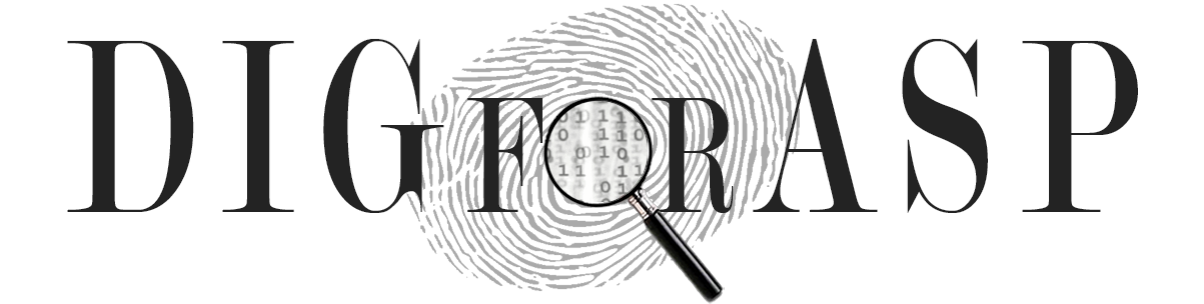 European network 'DigForASP' on Artificial Intelligence applications in Digital Forensics holds third Working Group Meeting in MaltaMore than 50 specialists in Artificial Intelligence, Digital Forensics, Cybersecurity, Law Enforcement and related fields meet in Valletta, Malta, on 23-25 October to discuss the results achieved in recent months within the European project DigForASP.The Valletta Campus of the University of Malta last week hosted the Third Working Group Meeting (WGM3) of the European project “DIGital FORensics network: evidence Analysis via intelligent Systems and Practices” (DigForASP), coordinated by Prof. Jesús Medina of the University of Cádiz. The event had the objective of identifying and consolidating synergies across the fields of Digital Forensics and  Artificial Intelligence, to establish a new paradigm that will enhance and optimise results in data recovery and investigation processes. The three day programme included parallel work sessions and conference sessions delivered by academic researchers, specialists in digital forensics and security forces from various countries.The project DigForASP is supported by the European Cooperation Program in Science and Technology (COST), funded by the Horizon 2020 Framework Programme of the European Union, which seeks to strengthen scientific and technical research in Europe by financing the establishment of collaborative networks among researchers.This project is the largest European intergovernmental network for the coordination of scientific and technical research in the field of digital forensic science, with the participation of more than 180 specialists and researchers from 34 countries.In DigForASP, [COUNTRY] is represented by [NAME & AFFILIATION].For further information about DigForASP, please visit www.digforasp.uca.es and follow @DigForASP on Twitter.